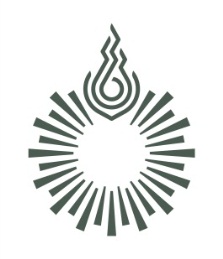 แบบประเมินการปฏิบัติงานของอธิการ คณบดี มหาวิทยาลัยรังสิตประเมินเพื่อ สรุปผลการปฏิบัติงานประจำปีการศึกษา............... (วันที่ 1 มิถุนายน 25…….  ถึง 31 พฤษภาคม 25…….)ชื่อผู้รับการประเมิน...........................................................วิทยาลัย/คณะ..................................................แบบประเมินการปฏิบัติงานของอธิการ คณบดี มหาวิทยาลัยรังสิต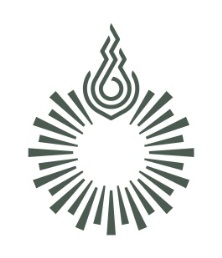 ประเมินเพื่อ สรุปผลการปฏิบัติงานประจำปีการศึกษา............... (วันที่ 1 มิถุนายน 25…….  ถึง 31 พฤษภาคม 25…….)ส่วนที่ 2  การปฏิบัติหน้าที่ในตำแหน่งอธิการ คณบดี ประเมินโดยรองอธิการบดีชื่อผู้รับการประเมิน...........................................................วิทยาลัย/คณะ..................................................     คิดเป็นสัดส่วน 20%      วิธีคิดคะแนน :  คะแนนที่ได้ 0-4 ให้ดูในคำอธิบายการให้คะแนนตามระดับและคุณภาพของกิจกรรม                             คะแนนถ่วงน้ำหนัก เท่ากับ (น้ำหนักที่กระจายในแต่ละตัวชี้วัด x คะแนนที่ได้) /4ผู้ประเมิน..............................................................วันที่.....................................................................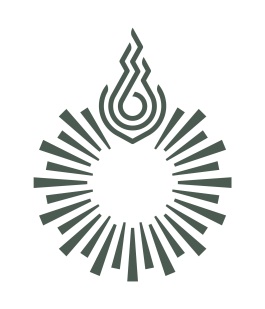 แบบประเมินการปฏิบัติงานของอธิการ คณบดี มหาวิทยาลัยรังสิตประเมินเพื่อ สรุปผลการปฏิบัติงานประจำปีการศึกษา............... (วันที่ 1 มิถุนายน 25…….  ถึง 31 พฤษภาคม 25…….)ส่วนที่ 2  การปฏิบัติหน้าที่ในตำแหน่งอธิการ คณบดี ประเมินโดยกรรมการบริหารวิทยาลัย/คณะ/สถาบันชื่อผู้รับการประเมิน...........................................................วิทยาลัย/คณะ..................................................     คิดเป็นสัดส่วน 20%      วิธีคิดคะแนน :  คะแนนที่ได้ 0-4 ให้ดูในคำอธิบายการให้คะแนนตามระดับและคุณภาพของกิจกรรม                             คะแนนถ่วงน้ำหนัก เท่ากับ (น้ำหนักที่กระจายในแต่ละตัวชี้วัด x คะแนนที่ได้) /4ผู้ประเมิน..............................................................วันที่.....................................................................แบบประเมินการปฏิบัติงานของอธิการ คณบดี มหาวิทยาลัยรังสิตประเมินเพื่อ สรุปผลการปฏิบัติงานประจำปีการศึกษา............... (วันที่ 1 มิถุนายน 25…….  ถึง 31 พฤษภาคม 25…….)ส่วนที่ 2  การปฏิบัติหน้าที่ในตำแหน่งอธิการ คณบดี ประเมินโดยบุคลากรในวิทยาลัย/คณะ/สถาบันชื่อผู้รับการประเมิน...........................................................วิทยาลัย/คณะ..................................................     คิดเป็นสัดส่วน 10%    วิธีคิดคะแนน :  คะแนนที่ได้ 0-4 ให้ดูในคำอธิบายการให้คะแนนตามระดับและคุณภาพของกิจกรรม                            คะแนนถ่วงน้ำหนัก เท่ากับ (น้ำหนักที่กระจายในแต่ละตัวชี้วัด x คะแนนที่ได้) /4** เมื่อประเมินเรียบร้อยแล้ว กรุณานำส่งสำนักงานบุคคลโดยตรง โดยข้อมูลในเอกสารฉบับนี้จะถือเป็นความลับ **องค์ประกอบและตัวชี้วัดน้ำหนักคะแนนคะแนนถ่วงน้ำหนักส่วนที่ 1* ผลสัมฤทธิ์ของการบริหารวิทยาลัย/คณะ/สถาบันส่วนที่ 1* ผลสัมฤทธิ์ของการบริหารวิทยาลัย/คณะ/สถาบัน50ส่วนที่ 2   การปฏิบัติหน้าที่ในตำแหน่งอธิการ คณบดีส่วนที่ 2   การปฏิบัติหน้าที่ในตำแหน่งอธิการ คณบดี501ประเมินโดยรองอธิการบดี202ประเมินโดยกรรมการบริหารวิทยาลัย/คณะ/สถาบัน203ประเมินโดยบุคลากรในวิทยาลัย/คณะ/สถาบัน10คะแนนรวม 2 ส่วน100องค์ประกอบและตัวชี้วัดน้ำหนักคะแนนคะแนนที่ได้0-4คะแนนถ่วงน้ำหนัก1เป็นผู้นำในการกำหนดนโยบาย/ แผนงานของวิทยาลัย/คณะ/สถาบัน การกำกับดูแลให้มีส่วนร่วมการดำเนินงานตามแผน และประเมินผลการปฏิบัติงานประจำปี เพื่อนำสู่การปรับปรุงแก้ไข/ พัฒนา และก้าวสู่เป้าหมายตามแผน102กำกับ การสรรหา/ พัฒนา/ ส่งเสริม อาจารย์ให้มีคุณวุฒิ/ ตำแหน่งวิชาการ ที่ตรงสาขาและเป็นไปตามเกณฑ์ และบริหารทรัพยากรบุคคลได้อย่างมีประสิทธิภาพ53กำกับ การพัฒนา/ ส่งเสริม/ สนับสนุน การจัดการเรียนการสอน และการพัฒนานักศึกษา เพื่อสร้างบัณฑิตที่มีคุณภาพ สร้างชื่อเสียงให้วิทยาลัย/คณะ/สถาบัน/ มหาวิทยาลัย104กำหนดและกำกับ การสร้างสรรค์งานบริการวิชาการที่สร้างชื่อเสียงและสร้างรายได้แก่วิทยาลัย/คณะ/สถาบันให้เป็นไปตามแผน โดยใช้ทรัพยากรบุคคลที่มีอยู่ให้เกิดประโยชน์สูงสุด105บริหารงานในตำแหน่งโดยยึดหลักธรรมาภิบาล106ความสามารถในการบริหารการเปลี่ยนแปลง5คะแนนรวม50องค์ประกอบและตัวชี้วัดน้ำหนักคะแนนคะแนนที่ได้0-4คะแนนถ่วงน้ำหนัก1เป็นผู้นำในการกำหนดนโยบาย/ แผนงานของวิทยาลัย/คณะ/สถาบัน การกำกับดูแลให้มีส่วนร่วมการดำเนินงานตามแผน และประเมินผลการปฏิบัติงานประจำปี เพื่อนำสู่การปรับปรุงแก้ไข/ พัฒนา และก้าวสู่เป้าหมายตามแผน102กำกับ การสรรหา/ พัฒนา/ ส่งเสริม อาจารย์ให้มีคุณวุฒิ/ ตำแหน่งวิชาการ ที่ตรงสาขาและเป็นไปตามเกณฑ์ และบริหารทรัพยากรบุคคลได้อย่างมีประสิทธิภาพ53กำกับ การพัฒนา/ ส่งเสริม/ สนับสนุน การจัดการเรียนการสอน และการพัฒนานักศึกษา เพื่อสร้างบัณฑิตที่มีคุณภาพ สร้างชื่อเสียงให้วิทยาลัย/คณะ/สถาบัน/ มหาวิทยาลัย104กำหนดและกำกับ การสร้างสรรค์งานบริการวิชาการที่สร้างชื่อเสียงและสร้างรายได้แก่วิทยาลัย/คณะ/สถาบันให้เป็นไปตามแผน โดยใช้ทรัพยากรบุคคลที่มีอยู่ให้เกิดประโยชน์สูงสุด105บริหารงานในตำแหน่งโดยยึดหลักธรรมาภิบาล106ความสามารถในการบริหารการเปลี่ยนแปลง5คะแนนรวม50องค์ประกอบและตัวชี้วัดน้ำหนักคะแนนคะแนนที่ได้0-4คะแนนถ่วงน้ำหนัก1เป็นผู้นำในการกำหนดนโยบาย/ แผนงานของวิทยาลัย/คณะ/สถาบัน การกำกับดูแลให้มีส่วนร่วมการดำเนินงานตามแผน และประเมินผลการปฏิบัติงานประจำปี เพื่อนำสู่การปรับปรุงแก้ไข/ พัฒนา และก้าวสู่เป้าหมายตามแผน102กำกับ การสรรหา/ พัฒนา/ ส่งเสริม อาจารย์ให้มีคุณวุฒิ/ ตำแหน่งวิชาการ ที่ตรงสาขาและเป็นไปตามเกณฑ์ และบริหารทรัพยากรบุคคลได้อย่างมีประสิทธิภาพ53กำกับ การพัฒนา/ ส่งเสริม/ สนับสนุน การจัดการเรียนการสอน และการพัฒนานักศึกษา เพื่อสร้างบัณฑิตที่มีคุณภาพ สร้างชื่อเสียงให้วิทยาลัย/คณะ/สถาบัน/ มหาวิทยาลัย104กำหนดและกำกับ การสร้างสรรค์งานบริการวิชาการที่สร้างชื่อเสียงและสร้างรายได้แก่วิทยาลัย/คณะ/สถาบันให้เป็นไปตามแผน โดยใช้ทรัพยากรบุคคลที่มีอยู่ให้เกิดประโยชน์สูงสุด105บริหารงานในตำแหน่งโดยยึดหลักธรรมาภิบาล106ความสามารถในการบริหารการเปลี่ยนแปลง5คะแนนรวม50